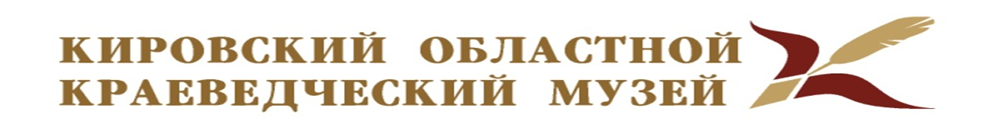 Афиша на июль 2022 года
В понедельник работаютГЛАВНОЕ ЗДАНИЕ ул. Спасская, 6 и МВЦ  ДИОРАМА» ул. Горького, 32 Сайт музея: www.muzey43.ruЗапись на экскурсии по историческому центру города по тел. 64-36-54ГЛАВНОЕ ЗДАНИЕул. Спасская, 6,Время работы: 10.00 –18.00 Четверг: 12:00 – 20:00Касса  38-46-82Тел. 38-28-68 Экспозиции: – «Россия-Вятка: особенности национальной истории» (0+)– «Природа Вятского края» (0+)Выставки: – «Живая природа» (0+), «Минералы и горные породы» (0+)-- «Палеоарт в работах Е.С. Москалец» (0+)–  «Вятка в кадре» (0+), до 03.07– «Копилка знаний» - интерактивный проект для детей (0+), до 17.07– «И.А. Чарушин – зодчий двух эпох» (0+), до 24.07-- «Цветы и птицы» (0+), с 08.07-- «Зарисовки советской жизни» (0+), с 22.07-- « Богомолы – насекомые с другой планеты» (0+), с 29.07МУЗЕЙНО-ВЫСТАВОЧНЫЙ ЦЕНТР «ДИОРАМА»ул. Горького, 32Время работы: 10.00 –18.00 Четверг: 12:00 – 20:00Тел. 54-04-55Экспозиции: – «История Вятки в событиях и лицах» (с показом диорамного полотна) (0+)– «Вятские художественные промыслы: от истоков до современности» (0+)Выставки: – «Честное пионерское» к 100-летию пионерской организации (0+)–  «Сказ о русской печи» (0+) --« Творчеству нет преград» (0+)МУЗЕЙ А. С. ГРИНАул. Володарского, 44Время работы: 10.00 –18.00 Четверг: 12:00 – 20:00Выходной – понедельникТел. кассы 35-07-87Экспозиция «Жизнь и творчество А.С. Грина» (0+)                                                                                                                                                                                                                                                                                                                                                                                                                                                                                                                                                                                                                                                                                                                                                                                                                                                                                                                                                                                                                                                                                                                                                                                                                                                                                                                                                                                                                                                                                                                                                                                                                                                                                                                                                                                                                                                                                                                                                                                                                                                                                                                                                                                                                                                                                                                                                                                                                                                                                                                                                                                                                                                                                                                                                                                                                                                                                                                                                                                                                                                                                                                                                                                                                                                                                                                                                                                                                                                                                                                                                                                                                                                                                                                                                                                                                                                                                                                                                                                                                                                                                                                                                                                                                                                                                                                                                                                                                                                                                                                                                                                                                                                                                                                                                                                                                                                                                                                                                                                                                                                                                                                                                                                                                                                                                                                                                                                                                                                                                                                                                                                                                                                                                                                                                                                                                                                                                                                                                                                                                                                                                                                                                                                                                                                                                                                                                                                                                                                                                                                                                                                                                                                                                                                                                                                                                                                                                                                                                                                                                                                                                                                                                                                                                                                                                                                                                                                                                                                                                                                                                                                                                                                                                                                                                                                                                                                                                                                                                                                                                                                                                                                                                                                                                                                                                                                                                                                                                                                                                                                                                                                                                                                                                                                                                                                                                                                                                                                                                                                                                                                                                                                                                                                                                                                                                                                                                                                                                                                                                                                                                                                                                                                                                                                                                                                                                                                                                                                                                                                                                                                                                                                                                                                                                                                          Выставка:--« Живу беспокойно. Кировские страницы жизни драматурга Евгения Шварца»(0+), с 24.06ДОМ-МУЗЕЙМ. Е. САЛТЫКОВА-ЩЕДРИНАул. Ленина, 93Время работы: 10.00 –18.00 Четверг: 12:00 – 20:00Выходной – понедельникТел. кассы 64-53-78Экспозиция «М. Е. Салтыков-Щедрин в Вятке» (0+)Выставка:– «Кушать подано или литературное меню» (6+), МУЗЕЙВОИНСКОЙ СЛАВЫул. Красноармейская, 1-аВремя работы: 10.00 –18.00Четверг: 12:00 – 20:00Выходной – понедельникТел. кассы 37-13-26Экспозиция «В памяти нашей сегодня и вечно!», посвященная Великой Отечественной войне 1941–1945 гг. (0+)Выставка:--«Звезда майора Опарина» (0+)